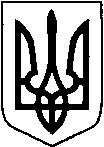 КИЇВСЬКА ОБЛАСТЬТЕТІЇВСЬКА МІСЬКА РАДАVІІІ СКЛИКАННЯВІСІМНАДЦЯТА   СЕСІЯПРОЕКТ    Р І Ш Е Н Н Я
.02.2023 р.                                   №  -18-VIIІ   Про надання  дозволу на розробку технічної документації із землеустрою щодо інвентаризації земельних  ділянок, якірозташовані на території Тетіївської міської ради                 Розглянувши звернення старости Денихівського старостинського округу, та гр. Калашник Ю.А. та Марченка Г.М., керуючись пунктом 34 частиною 1 статті 26 Закону України «Про місцеве самоврядування в Україні», відповідно до статей 12, 79-1 Перехідних положень Земельного кодексу України, ст.57 Закону України «Про землеустрій», міської програми розвитку земельних відносин на 2021-2025 роки, Тетіївська міська рада  ВИРІШИЛА :1.Надати дозвіл на розробку технічної документації із землеустрою щодо інвентаризації  земельної  ділянки  - Тетіївській міській раді за межами  м. Тетіїв по вул. Академіка Байраківського, б/н  орієнтовною площею 0,35 га, землі громадської забудови (03.00) для будівництва та обслуговування будівель громадських та релігійних організацій (03.04), за рахунок земель комунальної власності  міської ради.2.Надати дозвіл на розробку технічної документації із землеустрою щодо інвентаризації  земельної  ділянки  - Тетіївській міській раді в с. Денихівка по вул. Шевченка, 68а  орієнтовною площею 0,20 га, землі громадської забудови (03.00) для будівництва та обслуговування будівель громадських та релігійних організацій (03.04), за рахунок земель комунальної власності  міської ради.3.Надати дозвіл на розробку технічної документації із землеустрою щодо інвентаризації  земельної  ділянки  - Тетіївській міській раді в м. Тетієві  по вул. Шевченка, 34  орієнтовною площею 0,05 га, землі громадської забудови (03.00) для будівництва та обслуговування будівель торгівлі  (03.07), за рахунок земель комунальної власності  міської ради.4.Технічну документацію із землеустрою щодо інвентаризації земельних ділянок подати на затвердження до Тетіївської міської ради.5.Контроль за виконанням даного рішення покласти на постійну депутатську комісію з питань регулювання земельних відносин, архітектури, будівництва та охорони навколишнього середовища (голова Крамар О.А.)Міський голова                                      Богдан БАЛАГУРА